CİHAZIN KULLANMA TALİMATISetin cam ve metal aksamları önce musluk suyu ile daha sonra distile su ile iyice yıkanır.Metal aksam cam haznenin üzerine yerleştirilir.Kullanılma istenen filtre kağıdı metal aksam üzerindeki yerine yerleştirilir.Metal aksam üzeri gerekli olan aparatla kapatılır böylece suyun dışarı taşması engellenir.Hava pompasının vakum kısmı ile AKM setinin boru giriş noktaları arasında hortum bağlantıları kurulurAKM setindeki metal aksamda bulunan vana açık pozisyona getirilir.Hava pompası çalıştırılır ve atıksu filtre kağıdının üzerine yavaşça dökülerek süzülmesi beklenir..Az miktarda distile su ile set yıkanır ve hava pompası kapatılır. Filtre kağıdı yerinden dikkatlice çıkarılır ve gerekli ölçümler yapılır.Setin cam ve metal aksamları musluk suyu ve distile su ile iyice yıkanarak bir sonraki ölçüm için hazır hale getirilir. 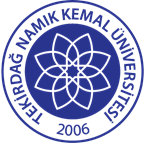 TNKÜ ÇORLU MÜHENDİSLİK FAKÜLTESİÇEVRE MÜHENDİSLİĞİ                         AKM SETİ VE VAKUM POMPASI CİHAZI KULLANMA TALİMATIDoküman No: EYS-TL-260TNKÜ ÇORLU MÜHENDİSLİK FAKÜLTESİÇEVRE MÜHENDİSLİĞİ                         AKM SETİ VE VAKUM POMPASI CİHAZI KULLANMA TALİMATIHazırlama Tarihi:13.04.2022TNKÜ ÇORLU MÜHENDİSLİK FAKÜLTESİÇEVRE MÜHENDİSLİĞİ                         AKM SETİ VE VAKUM POMPASI CİHAZI KULLANMA TALİMATIRevizyon Tarihi:--TNKÜ ÇORLU MÜHENDİSLİK FAKÜLTESİÇEVRE MÜHENDİSLİĞİ                         AKM SETİ VE VAKUM POMPASI CİHAZI KULLANMA TALİMATIRevizyon No:0TNKÜ ÇORLU MÜHENDİSLİK FAKÜLTESİÇEVRE MÜHENDİSLİĞİ                         AKM SETİ VE VAKUM POMPASI CİHAZI KULLANMA TALİMATIToplam Sayfa Sayısı:1Cihazın Markası/Modeli/ Taşınır Sicil NoXSZ-107BN+Vacuubrand ME2Kullanım AmacıSu ve Atıksularda Askıda Katı Madde miktarı ölçmek için.Sorumlusu	Prof. Dr. Lokman Hakan TECER (Bölüm Başkanı)Sorumlu Personel İletişim Bilgileri (e-posta, GSM)lhtecer@nku.edu.tr